NOTA: se recomienda que como primera hoja de la presentación impresa de su trabajo, se  incluya la hoja de su plan de trabajo donde se especifican los objetivos de este, esto es para facilitar la tarea al jurado durante el período de corrección.Universidad Nacional de TucumánFacultad de Ciencias Exactas y Tecnología Licenciatura en Informática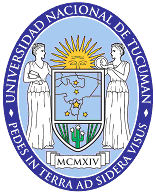 <TITULO><SUB TITULO>Tesis para obtener el grado de Licenciado en InformáticaPor: <nombre completo del o de la tesista>Director/a: <nombre completo del director/a> [Co-Director/a: <nombre completo del codirector/a>]<MM/AA (mes y año de defensa del trabajo)>Ejemplo de índice[Recomendación: utilizar la herramienta “tabla de contenidos” del editor de texto que utilice para generar un índice que referencia a las distintas secciones del trabajo]------------------------------------------------------------------------------------------INDICEAgradecimientos   . . . . . . . . . . . . . . . . . . . . . . . . . . . . . . . . . . . . . . . . . . . . .  vResumen . . . . . . .. . . . . . . . . . . . . . . . . . . . . . . . . . . . . . . . . . . . . . . . . . . . .  ixLista de tablas . . .. . . . . . . . . . . . . . . . . . . . . . . . . . . . . . . . . . . . . . . . . . . . . xiiiLista de figuras . . . . . . . . . . . . . . . . . . . . . . . . . . . . . . . . . . . . . . . . . . . . . . . xv1 Introducción	1.1 Objetivos  . . . . . . . . . . . . . . . . . . . . . . . . . . . . . . . . . . . . . . . . . . . . . .  2	1.2 Contribuciones  . . . . . . . . . . . . . . . . . . . . . . . . . . . . . . . . . . . . . . . . . . 32 Título 1	2.1 Subtítulo 2.1 . . . . . . . . . .  . . . . . . . . . . . . . . . . . . . . . . . . . . . . . . . . .  5		2.1.1 Subtítulo 2.1.1 . . .. .. . . . . . . . . . . . . . . . .  . . . . . . . . . . . . . . . . 13		2.1.2 Subtítulo 2.1.2 . . .. .. . . . . . . . . . . . . . . . .  . . . . . . . . . . . . . . . . 18	2.2 Subtítulo 2.2 . . .. . . . . . .. . . . . . . . . . . . . . . . . . . . . . . . . . . . . . . . . . 22…Bibliografía. . .. . . . . . . . . . . . . . . . . . . . . . . . . . . . . . . . . . . . . . . . . . . . . .  70------------------------------------------------------------------------------------------Ejemplo de “Lista de tablas”Sintaxis: <referencia índice> + <descripción> + <n° de página>------------------------------------------------------------------------------------------LISTA DE TABLAS2.1 Descripción tabla . . . . . . . . . . .  . . . . .  . . .  . . . . .  . . . . . . . . . . . . . . . . . 8	2.1.8 Descripción tabla . . .. . . .  . . . . .  . . .  . . . . .  . . . . . . . . . . . . . . . . . 15...7.8 Descripción tabla . . . . . .. . . . .  . . . . .  . . .  . . . . .  . . . . . . . . . . . . . . . . . 36...8.3 Descripción tabla . . . . .  . . . . .  . . . . .  . . .  . . . . .  . . . . . . . . . . . . . . . . . 50...------------------------------------------------------------------------------------------Ejemplo de “Lista de figuras”Sintaxis: <referencia índice> + <descripción> + <n° de página>------------------------------------------------------------------------------------------LISTA DE FIGURAS1.1 Descripción figura . . . . . . . . . . .  . . . . .  . . .  . . . . .  . . . . . . . . . . . . . . . . . 8	1.1.5 Descripción figura. . .. . . .  . . . . .  . . .  . . . . .  . . . . . . . . . . . . . . . . . 17...4.3 Descripción figura . . . . .  . . . . . . . . . .  . . .  . . . . .  . . . . . . . . . . . . . . . . . 20...5.6 Descripción figura . . . . . . . . . .  . . . . .  . . .  . . . . .  . . . . . . . . . . . . . . . . . 30...------------------------------------------------------------------------------------------Ejemplo de bibliografía o referenciasSintaxis: <nombre del recurso> + <apellido, nombre de cada autor separado por “;” (punto y coma) seguido del año entre paréntesis> + <editorial>.------------------------------------------------------------------------------------------BIBLIOGRAFIA[1] “Compilers: Principles, Techniques, and Tools. 2° edition” (Alfred V. Aho; Monica S. Lam; Ravi Sethi; Jeffrey D. Ullman; 2006). Pearson Educación.[2] “The C programming language 2° edition” (Brian W. Kernighan; Dennis Ritchie; 1988). AT&T Bell Laboratories....------------------------------------------------------------------------------------------